ПРОЕКТ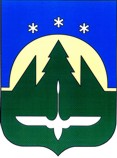 АДМИНИСТРАЦИЯ ГОРОДА ХАНТЫ-МАНСИЙСКАХанты-Мансийского автономного округа – ЮгрыПОСТАНОВЛЕНИЕот «__»_________ 2015 года								№ ___Об утверждении Правилпо обращению с отходами натерритории города Ханты-Мансийска В соответствии с Федеральными законами от 24.06.1998 № 89-фз "Об отходах производства и потребления", от 10.01.2002 № 7-фз "Об охране окружающей среды", от 06.10.2003 № 131-фз "Об общих принципах организации местного самоуправления в Российской Федерации", планом основных мероприятий по реализации Концепции обращения с отходами производства и потребления в Ханты-Мансийском автономном округе - Югре на период до 2020 года, утвержденным распоряжением Правительства Ханты-Мансийского автономного округа - Югры от 30.09.2011 № 543-рп, в целях повышения эффективности реализации полномочий в области обращения с отходами, упорядочения и совершенствования деятельности по сбору, вывозу, утилизации и переработке бытовых и промышленных отходов, а также повышения уровня благоустройства на территории города Ханты-Мансийска, руководствуясь ст. 71 Устава города Ханты-Мансийска:1. Утвердить Правила обращения с отходами на территории города Ханты-Мансийска согласно приложению к настоящему постановлению.2. Настоящее постановление вступает в силу после дня его официального опубликования.3. Контроль за выполнением постановления возложить на заместителя Главы Администрации города Ханты-Мансийска Волчкова С.А.Глава Администрациигорода Ханты-Мансийска				         	                        М.П. Ряшин Приложение к Постановлению Администрации  города Ханты-Мансийскаот «___»______ 2015 года № _____ПРАВИЛА ПО ОБРАЩЕНИЮ С ОТХОДАМИ НА ТЕРРИТОРИИ ГОРОДА ХАНТЫ-МАНСИЙСКАОБЩИЕ ПОЛОЖЕНИЯ1.1. Правила обращения с отходами на территории муниципального образования город Ханты-Мансийск (далее - Правила) устанавливают порядок обращения с отходами (сбор, накопление, использование, обезвреживание, транспортировка, размещение), а также порядок учета и контроля движения отходов и направлены на осуществление управления и контроля в сфере обращения с отходами и соблюдение чистоты и порядка на территории города Ханты-Мансийска. 1.2. Правила разработаны в соответствии с требованиями и положениями следующих нормативных правовых актов Российской Федерации, Ханты-Мансийского автономного округа - Югры и муниципальных правовых актов:- Конституция Российской Федерации;- Федеральный закон от 24.06.1998 № 89-фз «Об отходах производства и потребления»;- Федеральный закон от 10.01.2002 № 7-фз «Об охране окружающей среды»;- Федеральный закон от 06.10.2003 № 131-фз «Об общих принципах организации местного самоуправления в Российской Федерации »;- Федеральный закон от 30.03.1999 № 52-фз «О санитарно-эпидемиологическом благополучии населения»;- Постановление Правительства Российской Федерации от 03.09.2010 № 681 «Об утверждении Правил обращения с отходами производства и потребления в части осветительных устройств, электрических ламп, ненадлежащие сбор, накопление, использование, обезвреживание, транспортирование и размещение которых может повлечь причинение вреда жизни, здоровью граждан, вреда животным, растениям и окружающей среде»;- Приказ Минприроды России от 01.09.2011 № 721 «Об утверждении Порядка учета в области обращения с отходами»;- «Ветеринарно-санитарные правила сбора, утилизации и уничтожения биологических отходов» (утверждены Минсельхозпродом Российской Федерации 04.12.1995 № 13-7-2/469);- Правила и нормы технической эксплуатации жилищного фонда, утвержденные Постановлением Госстроя РФ от 27.09.2003 №170; - СанПиН 42-128-4690-88 «Санитарные правила содержания территорий населенных мест»;- Правила предоставления услуг по вывозу твёрдых и жидких бытовых отходов (утверждены постановлением Правительства Российской Федерации от 10.02.1997 № 155);- СанПиН 2.1.7.2790-10 «Санитарно-эпидемиологические требования к обращению с медицинскими отходами» (утверждены Постановлением Главного государственного санитарного врача Российской Федерации от 09.12.2010 № 163);- Санитарные правила СП 2.1.7.1038-01 «Гигиенические требования к устройству и содержанию полигонов для твёрдых бытовых отходов» (утверждены Постановлением Главного государственного санитарного врача Российской Федерации от 30.05.2001№ 16);- СанПиН 2.1.7.1322-03 «Гигиенические требования к размещению и обезвреживанию отходов производства и потребления» (утверждены Постановлением Главного государственного санитарного врача Российской Федерации от 30.04.2003 № 80);- Закон Ханты-Мансийского автономного округа - Югры от 11.06.2010 № 102-оз "Об административных правонарушениях";- Распоряжение Правительства Ханты-Мансийского автономного округа – Югры от 30.09.2011 года № 543-рп «О плане основных мероприятий по реализации Концепции обращения с отходами производства и потребления вХанты-Мансийском автономном округе – Югре на период до 2020 года».- Устав города Ханты-Мансийска;- Постановление Администрации города Ханты-Мансийска от 04.07.2013 №755 «Об утверждении генеральной схемы очистки территории города Ханты-Мансийска»;- Постановление Администрации города Ханты-Мансийска от 14.06.2013 №657 «Об утверждении положения об организации сбора, вывоза, утилизации и переработки бытовых, промышленных и строительных отходов на территории города Ханты-Мансийска»- Правила благоустройства территории города Ханты-Мансийска (решение Думы города Ханты-Мансийска от 02.06.2014 № 517 - V РД).1.3. Настоящими Правилами определяется общий порядок по обращению со следующими категориями отходов:1) коммунальные бытовые отходы;2) крупногабаритные отходы;3) строительные отходы;4) отходы автотранспорта;5) отходы  I-IV классов опасности;6) ртутьсодержащие отходы;7) медицинские отходы;8) биологические отходы;9) нефтесодержащие отходы;10) отходы от уборки улиц и содержания территорий (включая снеговые массы);11) промышленные отходы;12) жидкие бытовые отходы;13) осадки сточных вод;14) элементы питания электрических переносных устройств (батарейки).1.4. Правила направлены на организацию экологически безопасного и экономически обоснованного (целесообразного) обращения с отходами, совершенствование управления в данной сфере в целях предотвращения вредного воздействия отходов на здоровье населения и окружающую среду, снижения количества образования и максимального вовлечения отходов в хозяйственный оборот в качестве вторичного сырья и поддержания санитарно-эпидемиологического и экологического состояния территории города Ханты-Мансийска в надлежащем состоянии.1.5. В соответствии с законодательством Российской Федерации настоящие Правила не распространяют свое действие на отношения в сфере обращения с радиоактивными отходами.1.6. Настоящие Правила обязательны для физических лиц, индивидуальных предпринимателей и юридических лиц независимо от форм собственности.1.7. В настоящие Правила могут вноситься дополнения и изменения при изменении и дополнении законодательства в сфере обращения с отходами производства и потребления.2. Право собственности на отходы2.1. Право собственности на отходы регулируется законодательством Российской Федерации.2.2. Право собственности на отходы принадлежит собственнику сырья, материалов, полуфабрикатов, иных изделий или продуктов, а также товаров (продукции), в результате использования которых эти отходы образовались.2.3. Собственником отходов является:1) производитель отходов - юридическое или физическое лицо, индивидуальный предприниматель, в результате деятельности (жизнедеятельности) которого образуются отходы;2) собственник сырья, материалов, полуфабрикатов, иных изделий или продуктов, а также товаров (продукции), в результате использования которых эти отходы образовались;3) юридическое лицо или индивидуальный предприниматель, получившие право собственности на отходы на основании договора или иной сделки об отчуждении отходов.2.4. Собственниками отходов населения частного жилищного фонда являются владельцы индивидуальных жилых домов.2.5. Собственниками отходов многоквартирных жилых домов и административных строений (сооружений), объектов инфраструктуры являются управляющие, обслуживающие организации (если это предусмотрено договором на оказание жилищных услуг), а также собственники жилых помещений и административных зданий, сооружений. 2.6. Собственниками отходов в домах, где образовано товарищество собственников жилья или жилищное и жилищно-строительный кооперативы является соответствующее объединение.2.7. Собственниками отходов объектов мелкорозничной торговли являются пользователи (арендаторы) земельных участков, предоставленных под объекты мелкорозничной торговли.2.8. Собственником отходов с территорий населенных пунктов являются организации, обеспечивающие благоустройство, чистоту и порядок соответствующей территории (ее части).2.9. Хозяйствующие субъекты, садово-огороднические объединения граждан, гаражно-строительные и гаражные кооперативы являются собственниками производимых отходов на подконтрольных им территориях.2.10. Право собственности на отходы может быть приобретено другим лицом на основании договора купли-продажи, мены, дарения или иной сделки об отчуждении отходов.2.11. Собственник отходов I - IV класса опасности вправе отчуждать эти отходы в собственность другому лицу, передавать ему, оставаясь собственником, право владения, пользования или распоряжения этими отходами, если у такого лица имеется лицензия на соответствующий вид деятельности.2.12. В случае если отходы брошены собственником или иным образом оставлены им с целью отказаться от права собственности на них, лицо, в собственности, во владении либо в пользовании которого находится земельный участок, водоем или иной объект, где находятся брошенные отходы, может обратить их в свою собственность, приступив к их использованию или совершив иные действия, свидетельствующие об обращении их в собственность в соответствии с гражданским законодательством.3. Управление в сфере обращения с отходами, учета и контроляих движения на территории города Ханты-Мансийска3.1. Участниками отношений в сфере обращения с отходами на территории города Ханты-Мансийска являются:1) Администрация города Ханты-Мансийска;2) специализированные организации;3) собственники отходов;4) собственники, правообладатели земельных участков.3.2. В целях выполнения норм настоящих Правил собственники (производители) отходов:1) заключают договоры на оказание услуг по вывозу отходов с собственником отходов в соответствии с законодательством;3.3.1. специализированные организации на основании заключенных договоров с собственниками образования отходов:1) оказывают услуги по вывозу отходов в соответствии с утвержденным графиком и маршрутом вывоза отходов;2) предоставляют в Департамент городского хозяйства Администрации города Ханты-Мансийска информацию о количестве перевезенных отходов.3.3.2. Специализированные организации (операторы отрасли обращения с отходами) должны иметь:1) соответствующую лицензию на обращение с отходами;2) свидетельство о допуске транспортного средства к перевозке опасных отходов;3) договор на захоронение отходов с организацией, обслуживающей объект захоронения отходов.3.3.3. Прием-передача отходов на транспортировку оформляется документами, в которых указываются вид, класс опасности (для промышленных отходов), вес (и/или объем для ТБО) отходов, дата отгрузки, место назначения, наименование отправителя и перевозчика отходов.3.3.4. Заключение трехсторонних договоров по обращению с отходами (передача отходов на транспортировку – транспортировка отходов к месту размещения – размещение (захоронение) или обезвреживание (переработка)).3.4. Обязанности по сбору, накоплению, использованию, обезвреживанию, транспортированию, размещению отходов возлагаются на собственника отходов.3.4.1. Собственник отходов в целях выполнения норм настоящих Правил:1) может передавать право собственности на отходы другим лицам на основании договора купли-продажи, мены, дарения или иной сделки об отчуждении отходов;2) вправе отчуждать отходы I - IV класса в собственность другому лицу, передавать ему, оставаясь собственником, право владения, пользования или распоряжения этими отходами, если у такого лица имеется лицензия на соответствующий вид деятельности;3) при передаче права на обращение с отходами (права собственности на отходы) иному лицу должен иметь договор и платежные документы, подтверждающие оплату указанных услуг;4) обязан по требованию надзорных органов представлять документы, подтверждающие факт передачи отходов специализированным организациям;5) обеспечивает сбор всех образующихся отходов и максимально возможный отбор вторичных материальных ресурсов;6) организует сбор и вывоз отходов путем заключения договоров со специализированными организациями или самостоятельно, обеспечив выполнение требований настоящих Правил по сбору и вывозу отходов данного вида;7) размещает отходы в местах сбора отходов способами, не допускающими загрязнение окружающей среды;8) принимает все необходимые меры по устранению возгорания отходов в мусоросборниках;3.5. Собственник или пользователь земельного участка и объектов, расположенных на нем, обязан обеспечивать надлежащее санитарное содержание территории и предотвращать образование несанкционированных свалок отходов.3.5.1. Собственник или пользователь земельного участка (водного объекта) имеет право обратиться в органы исполнительной власти  субъекта Российской федерации, имеющих полномочия по надзору в сфере охраны окружающей среды, с заявлением об обнаружении несанкционированной свалки отходов на своей территории с целью установления собственника отходов.3.5.2. Собственник или пользователь земельного участка (водного объекта) имеет право обратиться в Администрацию города Ханты-Мансийска, с заявлением об обнаружении несанкционированной свалки отходов на своей территории с целью установления собственника3.5.3. Если собственника брошенных отходов установить не удалось, собственник или пользователь земельного участка (водного объекта), где находятся отходы, становится их собственником и обязан ликвидировать несанкционированную свалку отходов в кратчайшие сроки и принять меры по восстановлению нарушенных земель.3.5.4. Собственники отходов, организации, осуществляющие вывоз отходов, собственники и пользователи земельных участков и водных объектов несут ответственность в соответствии с законодательством Российской Федерации, Ханты-Мансийского автономного округа - Югры.3.6. Руководители хозяйствующих субъектов и объединений граждан являются ответственными за содержание своих территорий и обращение с отходами, и в случае, если эти функции закреплены за ответственными лицами.4. Общие требования по обращению с отходами4.1. Территория города Ханты-Мансийска подлежит регулярной очистке от отходов в соответствии с требованиями экологического и санитарно-эпидемиологического законодательства РФ.4.2. Субъекты хозяйственной и иной деятельности, а также граждане осуществляющую свою деятельность (жизнедеятельность) на территории города Ханты-Мансийска обязаны выполнять требования настоящих Правил, а также при обращении с отходами не осуществлять действия, влекущие за собой нарушение прав других лиц на охрану здоровья и благоприятную окружающую среду.4.3. В границах территории города Ханты-Мансийска запрещается:1) несанкционированное размещение отходов в окружающей среде;2) сбор, накопление, сортировка, обезвреживание или использование всех видов отходов вне установленных мест, без наличия установленных разрешительных документов, специализированного оборудования и материалов, обеспечивающих экологически безопасное обращение с отходами;3) транспортирование всех видов отходов без наличия установленных разрешительных документов, специализированного оборудования спецавтотранспорта.4.4. Индивидуальные предприниматели и юридические лица, осуществляющие производственную (хозяйственную) и иную деятельность на территории города, в результате которой образуются отходы (за исключением субъектов малого и среднего предпринимательства), разрабатывают проекты нормативов образования отходов и лимитов на их размещение.4.5. При внедрении раздельного сбора отходов на территории города Ханты-Мансийска и установке на местах сбора отходов контейнеров для раздельного сбора, а также организации пунктов приема вторичного сырья и опасных отходов собственники отходов и физические лица обязаны способствовать внедрению раздельного сбора отходов.4.6. При сборе, вывозе и размещении отходов не допускается смешивание жидких отходов с твердыми, бытовых - с промышленными, а также смешивание отходов различного класса опасности, если это не предусмотрено санитарными правилами и нормами и технологией.4.7. Несанкционированное размещение всех видов отходов вне объектов размещения отходов не допускается.Сжигание всех видов отходов без специализированных установок запрещается.4.8. Организация санитарной очистки территорий населенных мест, сбор и вывоз отходов от граждан, индивидуальных предпринимателей и юридических лиц осуществляются в соответствии с Генеральной схемой очистки территории города Ханты-Мансийска.4.9. Размещение отходов как один из видов негативного воздействия на окружающую среду является платным. Форма платы и порядок ее исчисления определяются в соответствии с законодательством Российской Федерации. 5. Сбор и накопление отходов5.1. Общие требования.5.1.1. Отходы собираются раздельно по видам, классам опасности и направлениям дальнейшего использования, переработки или обезвреживания.5.1.2. Запрещается смешивать между собой отходы, которые подлежат разным видам использования, переработки или обезвреживания.5.2. Коммунальные бытовые отходы.5.2.1. Общие требования по сбору твердых бытовых отходов:1) переполнение контейнеров и/или бункеров отходами, захламление места сбора отходами не допускается, управляющие (компании) и организации, осуществляющие вывоз отходов, организовывают повторный вывоз коммунальных бытовых отходов в количестве, обеспечивающем надлежащее санитарное состояние мест сбора отходов.5.2.2. При обращении с коммунальными бытовыми отходами ЗАПРЕЩАЕТСЯ:1) складировать в контейнеры крупногабаритный и строительный мусор;2) складировать в местах сбора и (или) накопления отходов, а также в емкости для сбора отходов листву, скошенную траву, ветки, останки животных, дорожный смет (снег), убранный с территорий населенных пунктов;3) складировать в местах сбора и (или) накопления отходов мусор и отходы, образовавшиеся от ремонта и реконструкции мест общего пользования в многоквартирном доме, нежилых помещений;4) складировать в местах сбора и (или) накопления отходов отработанные горюче-смазочные материалы, автошины, аккумуляторы, металлолом, токсичные отходы;5) сжигать мусор и отходы внутри контейнеров, бункеров и других емкостей для отходов, а также в местах сбора и (или) накопления и вблизи указанных мест;6) выливать жидкие отходы и воду в контейнеры, бункеры для отходов;7) устанавливать контейнеры и бункеры для сбора отходов и мусора на проезжей части дорог, тротуарах и газонах.8) складировать в местах сбора и (или) накопления отходов трупы животных.5.2.3. Сбор коммунальных бытовых отходов и приравненных к ним промышленных отходов с придомовой территории индивидуальных (частных) жилых домов, с придомовой территории жилого многоквартирного дома, от юридических лиц, от садово-огороднических объединений граждан, гаражно-строительных и гаражных кооперативов осуществляется на местах сбора отходов.5.2.4. Требования к местам сбора отходов зависят от принятой схемы сбора отходов:1) места сбора отходов должны располагаться на расстоянии не менее 20 м от окон жилых зданий, детских площадок и других мест постоянного пребывания людей, но не более 100 м от наиболее удаленного входа в жилое здание;2) допускается сокращение расстояния при невозможности соблюдения санитарных разрывов в установленном порядке на территориях сложившейся застройки при условии, что бункеры и контейнеры на контейнерных площадках имеют крышки; решение по уменьшению расстояния от контейнерной площадки принимается специальной комиссией;3) наличие и тип основания, наличие и тип ограждения, наличие и тип оборудования места сбора отходов определяется принятой системой сбора отходов;4) территория размещения мест сбора отходов определяется архитектурно-планировочной документацией по заявкам соответствующих собственников и пользователей и согласовывается специальной комиссией;5) место сбора отходов должно иметь обозначение по принадлежности с указанием организации, вывозящей отходы, порядкового номера, времени вывоза отходов;6) организация, обслуживающая место сбора отходов, обязана обеспечить содержание контейнеров или бункера без переполнения, надлежащее санитарное состояние и своевременную уборку места сбора отходов и прилегающей территории, свободный подъезд и освещение.5.2.5. Сбор и накопление коммунальных бытовых отходов производится в местах сбора и (или) накопления отходов, имеющих одно из следующих типов оборудования:1) контейнеры для сбора отходов, объемом 0,5 - 1,0 м3, 8 м3 установленные на твердом основании с ограждением;2) бункеры закрытого типа, установленные на твердом основании;3) сооружение типа "эстакады" с твердым основанием.5.2.6. Требования пункта 5.2.5 не распространяются на организацию сбора отходов посредством урн.5.2.7. Общие требования к контейнерам и бункерам для сбора коммунальных бытовых и приравненных к ним отходов:1) конструкция контейнера, бункера должна исключать возможность раздувания отходов ветром и соответствовать требованиям, обеспечивающим возможность погрузки (транспортирования) мусоровозом;2) количество и емкость контейнеров, бункеров должны быть достаточными для сбора всего объема отходов с учетом принятой периодичности вывоза;3) для населения на контейнере или контейнерной площадке должна быть указана информация об организации с номерами телефонов, осуществляющей вывоз твердых бытовых отходов. 5.2.8. При организации раздельного сбора твердых бытовых отходов для накопления утилизируемых компонентов отходов на контейнерных площадках устанавливаются специальные емкости, обеспечивающие размещение в них только определенного вида отходов.5.3. Крупногабаритные отходы.5.3.1. Крупногабаритные отходы должны собираться в следующих местах:1) специально оборудованные площадки для сбора крупногабаритных отходов на местах сбора отходов;2) бункеры для коммунальных бытовых отходов, если отсутствует специально оборудованная площадка.5.3.2. Для населения на бункере или площадке должна быть указана информация об организации с номерами телефонов, осуществляющей вывоз.5.4. Строительные отходы.5.4.1. Сбор отходов на объектах строительства, ремонта и реконструкции (далее - строительные отходы) производится в контейнеры (бункеры-накопители) или места, определяемые разделом проекта "Организация строительства" до накопления транспортных партий. Из образующихся отходов выделяются утильные фракции.Предельное количество накопления строительных отходов на объектах их образования, сроки и способы их хранения устанавливаются в соответствии с экологическими требованиями, санитарными нормами и правилами, а также правилами пожарной безопасности.5.4.2. При производстве работ на объектах ремонта и реконструкции без отведения строительной площадки или при отсутствии специально обустроенных мест накопления допускается хранение отходов в специальных емкостях или мешках на улице около объекта ремонта и реконструкции, при этом не допускается ограничение свободного проезда транспортных средств, прохода людей, порча зеленых насаждений и захламление газонов. Не допускается хранение строительных отходов более трех суток до их вывоза.5.4.3. Грунт, извлекаемый при строительных работах или образующийся при планировке строительной площадки, складируется на специально отведенные площадки, определенные проектом строительства или реконструкции. Плодородный слой почвы подлежит снятию для последующего его восстановления.5.4.4. При производстве работ по перекладке, ремонтных или аварийных работ на инженерно-коммунальных сетях (водоснабжение, отопление, канализация, связь и т.п.) с выемкой грунта, извлеченный грунт складируется в непосредственной близости от места проведения работ или вывозится в установленные места, согласованные с Администрацией города Ханты-Мансийска.5.4.3. После проведения строительных или ремонтных работ проводится рекультивация нарушенного слоя почвы с восстановлением травяного покрова.5.4.4. При производстве работ по сносу зданий и сооружений обращение со строительными отходами должно соответствовать требованиям подпунктов 5.4.1 - 5.4.3 Правил.5.4.5. До приемки в эксплуатацию объекта, законченного строительством, ремонтом или реконструкцией, лицо, осуществляющее строительство, представляет в Уполномоченный орган документы, подтверждающие надлежащее исполнение обязанностей по сбору, вывозу и размещению отходов в соответствии с настоящими Правилами.5.4.6. Обязанность по обеспечению сбора отходов на объектах строительства, ремонта и реконструкции возлагается на лицо, осуществляющее строительство.5.5. Отходы автотранспорта.5.5.1. Отходы автотранспорта подлежат обязательному сбору отдельно от других видов отходов.5.5.2. Хозяйствующие субъекты, осуществляющие деятельность по обращению с отходами автотранспорта, организуют сбор отходов на специальных площадках и проводят разборку автомобилей, машин и механизмов на части, имеющие единое направление использования.5.6. Отходы I—IV классов опасности.5.6.1. Запрещается сбор и накопление опасных бытовых отходов совместно с другими видами отходов, их складирование в контейнеры или бункеры, предназначенные для твердых бытовых отходов.5.6.2. Сбор опасных бытовых отходов, образующихся на объектах инфраструктуры, осуществляется в специальную тару в отведенных местах.5.6.3. Сбор опасных бытовых отходов, образующихся в жилых помещениях, осуществляется на организуемых пунктах приема вторичного сырья и опасных отходов.5.7. Ртутьсодержащие отходы.5.7.1. Сбор и накопление (хранение) ртутьсодержащих отходов должны выполняться методами, исключающими их бой и разгерметизацию.5.7.2. Хозяйствующие субъекты осуществляют накопление (хранение) ртутьсодержащих отходов; накопление (хранение) производится отдельно от других видов отходов в неповрежденной штатной упаковке или в другой таре, обеспечивающей их сохранность при хранении.5.7.3. Хозяйствующие субъекты по мере накопления сдают ртутьсодержащие отходы на обезвреживание в специализированные организации.5.7.4. Сбор и накопление ртутьсодержащих отходов физических лиц (населения) осуществляется в создаваемых пунктах сбора вторичного сырья и опасных отходов специализированными организациями, а также управляющими организациями и ТСЖ.5.7.5. Сбор ртутьсодержащих отходов физических лиц (население) осуществляется в специальные контейнеры, расположенные на контейнерных площадках для последующей утилизации специализированным организациям. 5.8. Медицинские отходы.5.8.1. Система обращения (сбора, временного хранения и транспортирования) медицинских отходов должна включать следующие этапы:1) сбор отходов внутри организаций, осуществляющих медицинскую и/или фармацевтическую деятельность;2) перемещение отходов из подразделений и временное хранение отходов на территории организации, образующей отходы;3) обеззараживание/обезвреживание;4) транспортирование отходов с территории организации, образующей отходы;5) захоронение или уничтожение медицинских отходов.5.8.2. Порядок и обязательные санитарно-эпидемиологические требования к обращению с отходами, образующимися в организациях при осуществлении медицинской и/или фармацевтической деятельности, выполнении лечебно-диагностических и оздоровительных процедур (медицинские отходы), а также к размещению, оборудованию и эксплуатации участка по обращению с медицинскими отходами, санитарно-противоэпидемическому режиму работы при обращении с медицинскими отходами установлены СанПиН 2.1.7.2790-10 "Санитарно-эпидемиологические требования к обращению с медицинскими отходами".5.9. Биологические отходы.5.9.1. Категорически запрещается сброс биологических отходов в контейнеры и бункеры, предназначенные для сбора коммунальных бытовых отходов, и вывоз их на свалки и полигоны для захоронения.5.9.2. Сбор и уничтожение трупов диких (бродячих) животных проводится владельцем.5.9.3. Владельцы животных, в срок не более суток с момента гибели животного, обнаружения абортированного или мертворожденного плода, обязаны известить об этом ветеринарного специалиста, который на месте, по результатам осмотра, определяет порядок утилизации или уничтожения биологических отходов.5.9.4. Порядок и условия сбора, утилизации и уничтожения биологических отходов определены Ветеринарно-санитарными правилами сбора, утилизации и уничтожения биологических отходов, утвержденными Главным государственным ветеринарным инспектором Российской Федерации от 4 декабря 1995 года N 13-7-2/469, и являются обязательными для исполнения владельцами животных независимо от способа ведения хозяйства, а также хозяйствующими субъектами, занимающимися производством, транспортировкой, заготовкой и переработкой продуктов и сырья животного происхождения.5.9.5. Утилизация биологических отходов осуществляется в скотомогильнике расположенном на полигоне твердых бытовых отходов города Ханты-Мансийска. 5.10. Нефтесодержащие отходы.5.10.1. Сбор нефтесодержащих отходов II - III классов опасности, в том числе полученных на переработку, производится в закрытой таре, специальных емкостях, исключающих загрязнение окружающей среды, имеющих соответствующую маркировку.5.10.2. Запрещается размещение отходов вне специализированных площадок и мест временного хранения.5.10.3. Места временного накопления нефтесодержащих отходов согласовываются с администрацией города Ханты-Мансийска.5.10.4. На предприятии должны соблюдаться меры по безопасному обращению с отходами и предупреждению аварийных ситуаций. Места хранения нефтесодержащих отходов должны быть оборудованы в соответствии с установленными требованиями.5.11. Отходы от уборки улиц и содержания территории (включая снеговые массы).5.11.1. Сбор отходов от уборки улиц и содержания территории осуществляют организации, обеспечивающие благоустройство и содержание соответствующей территории.5.11.2. Сбор отходов от уборки улиц и содержания территории осуществляется одновременно с уборкой и содержанием данных территорий.5.11.3. Отходы от уборки улиц и содержания территории подлежат компостированию (растительные отходы) и размещению на полигоне ТБО и санкционированных свалках (смет); снеговые массы размещаются на снеговых площадках.5.12. Промышленные отходы.5.12.1. Сбор промышленных отходов производится в специальную тару, если это предусмотрено технологией, в специально отведенных местах на территории хозяйствующего субъекта.5.12.2. При накоплении транспортных партий отходы передаются специализированным предприятиям для использования, переработки или обезвреживания.5.12.3. Промышленные отходы, приравненные к коммунальным бытовым отходам, собираются, перерабатываются и захораниваются аналогично коммунальным бытовым отходам.5.13. Жидкие бытовые отходы5.13.1. Сбор жидких бытовых отходов в жилых домах и нежилых помещениях, присоединенных к централизованной системе водоснабжения и не подключенных к централизованной системе канализации, производится в водонепроницаемые выгребы.5.13.2. Ввод водопровода в жилые и нежилые помещения без централизованной канализации либо организации водонепроницаемого выгреба, запрещен.5.13.3. Запрещается устройство и эксплуатация дренирующих выгребных ям, а также выпуск стоков открытым способом в дренажные канавы, приемные лотки дождевых вод, проезжую часть, водные объекты и рельеф местности.5.13.4. Строительство выгребных ям производится с соблюдением установленных нормативными документами требований, обеспечивающих их герметичность, и принимается в эксплуатацию специальным актом приемки, который подписывается представителями муниципального водо-канализационного предприятия города Ханты-Мансийска и собственником.5.13.5. От жилых зданий, общественных и детских учреждений, школ, детских и спортивных площадок, площадок для отдыха населения выгребные ямы должны размещаться на расстоянии 20 м и более (но не более 100 м). На территории частных домовладений расстояние от выгребных ям до жилых домов и других построек (летних кухонь) может быть сокращено до 8-10 метров. В случае возникновения между соседями конфликтных ситуаций и решения спорных вопросов обустройства выгребной ямы, представители общественности и комиссии структурных подразделений Администрации города Ханты-Мансийска принимают решение о том, где размещать выгребные ямы. От каптажей родников и колодцев до выгребной ямы расстояние должно быть не менее 50 метров (СанПиН 42-128-4690-88).5.13.6. Вывоз жидких бытовых отходов от индивидуальных предпринимателей, юридических лиц и частных домовладений производится специализированной организацией ассенизационными машинами.5.13.7. Заключение договора на вывоз жидких бытовых отходов со специализированной организацией, оказывающей данные услуги, для всех юридических и физических лиц, использующих в качестве накопителя стоков выгребные ямы, является обязательным.5.13.8. Вывоз жидких бытовых отходов производится в приемную камеру сливочной станции.5.13.9. Вывоз и слив жидких бытовых отходов на поля, огороды, в специальные приемные колодцы хозяйственно-фекальной канализации и другие неустановленные места запрещен.5.13.10. Специализированные организации, осуществляющие вывоз и транспортировку сточных вод и жидких бытовых отходов, обязаны заключать договоры с муниципальным водо-канализационным предприятием города Ханты-Мансийска и ежемесячно предоставлять отчет об объеме вывезенных ЖБО и сточных вод по форме, утвержденной предприятием. Порядок заключения договоров на прием жидких бытовых отходов в централизованную систему канализации или на очистные сооружения определяется муниципальным водо-канализационным предприятием города Ханты-Мансийска.5.13.12. Места слива жидких бытовых отходов в канализационную сеть указываются в договоре на прием жидких бытовых отходов, заключаемом между муниципальным водо-канализационным предприятием города Ханты-Мансийска и специализированной организацией, оказывающей услуги по вывозу жидких бытовых отходов.5.13.13. Слив жидких бытовых отходов в канализационную сеть в местах, не указанных в договоре, запрещен.5.13.14. Размещение выгребных ям в районах, где отсутствует централизованная система канализации должно быть согласовано в обязательном порядке с органами санитарно-эпидемиологического надзора.5.12.15. Выгребы размещаются и оборудуются в соответствии с СанПиН 42-128-4690-88 "Санитарные правила содержания территорий населенных пунктов", Правилами и нормами технической эксплуатации жилищного фонда, утвержденными Постановлением Госстроя России от 27.09.2003 N 170.5.13.16. Обязанность по обеспечению надлежащего состояния выгребных ям на территориях индивидуальной жилой застройки несут владельцы (собственники, наниматели) индивидуальных жилых домов.5.14. Осадки сточных вод.5.14.1. Осадки сточных вод подлежат предварительному обезвоживанию на иловых площадках (картах) либо на промышленных установках по утилизации осадков сточных вод.5.14.2. Запрещается временное накопление осадков сточных вод вне специализированных площадок, оборудованных в соответствии с установленными требованиями.5.15. Бесхозяйные отходы.5.15.1. Ответственность за своевременный вывоз бесхозяйных отходов возлагается на лиц, во владении, собственности, пользовании которых находятся земельные участки.5.15.2. Бесхозяйные отходы с территорий общего пользования подлежат сбору и вывозу на объекты размещения отходов специализированными организациями.5.15.3. Учёт несанкционированных мест размещения отходов на территориях общего пользования ведется уполномоченными представителями Администрации города Ханты-Мансийска.5.15.4. Планирование расходов на производство работ по ликвидации несанкционированных мест размещения отходов на очередной финансовый год должно производиться на основании учета мест и объемов периодического скопления бесхозяйных отходов (стихийных свалок).5.16. Порядок сбора, накопления и вывоза отходов в садоводческих, огороднических и дачных некоммерческих объединениях граждан, гаражно-строительных кооперативах (ГСК).5.16.1. Для сбора отходов, образующихся в садоводческих, огороднических и дачных некоммерческих объединениях граждан, гаражно-строительных кооперативах, вышеуказанными объединениями оборудуются:- контейнерные площадки с твердым покрытием для коммунальных бытовых отходов;- емкости для сбора отработанных горюче-смазочных материалов;- площадки для сбора крупногабаритных отходов (кузова, отработанные автопокрышки и т.п.).5.16.2. Размещение контейнерных площадок производится в соответствии с утвержденным проектом организации и застройки территории с соблюдением экологических и санитарных норм и правил.5.16.3. Обязанность по строительству, ремонту и содержанию контейнерных площадок для сбора отходов, сбору и передаче твердых бытовых отходов на размещение возлагается на органы управления садоводческих, огороднических и дачных некоммерческих объединений граждан, гаражно-строительных кооперативов.5.16.4. Бытовые отходы с данных площадок вывозятся специализированными организациями в санкционированные места размещения отходов на основании заключенных договоров.5.16.5. Подлежащие утилизации растительные отходы могут перерабатываться в компост и использоваться в качестве органических удобрений владельцами садово-огородных участков.5.16.6. Отработанные горюче-смазочные материалы, автошины, аккумуляторы, иные токсичные отходы, металлолом собираются в специально оборудованных местах и по мере накопления передаются для утилизации на специализированные предприятия или пункты приема с оформлением подтверждающей документации (акты приема-передачи, справки и т.п.).5.16.7. Вывоз бытовых отходов с территорий садоводческих, огороднических и дачных некоммерческих объединений граждан, гаражно-строительных кооперативов осуществляется по мере накопления, но не реже одного раза в неделю, а в зимний (снежный) период один раз в месяц.5.17. Требования по устройству контейнерных площадок.5.17.1. Площадки для установки контейнеров для сбора бытовых отходов должны быть удалены от жилых домов, образовательных и дошкольных учреждений, спортивных площадок и мест отдыха на расстояние не менее 20 метров, но не более 100 метров от объекта образования размещаемых на них отходов. В районах сложившейся застройки расстояние до жилых домов может быть сокращено до 8 - 10 метров. Размер площадок рассчитывается исходя из необходимого количества контейнеров, но не более 5 штук. Площадка устраивается из бетона (асфальта), с трех сторон устанавливается ограждение высотой не менее 1,5 м, чтобы не допускать попадания отходов на прилегающую территорию. К площадке устраивается подъезд с твердым или щебеночным покрытием. На ограждении площадки или в другом доступном месте размещается информационная табличка с указанием сведений о лицах, ответственных за содержание площадки.5.17.2. Размещение контейнерных площадок производится по заявкам жилищно-эксплуатационных организаций, осуществляющих мусороудаление на соответствующих территориях, либо по заявкам юридических и физических лиц, собственников отходов, по согласованию с Департаментом градостроительства и архитектуры Администрации города Ханты-Мансийска.5.17.3. Количество площадок и контейнеров на них необходимо рассчитывать исходя из расчета объемов накопления отходов в районах их дислокации, т.е. по численности населения, проживающего в данном районе города и утвержденных норм образования ТБО на 1 жителя города.5.17.4. Запрещается устанавливать контейнеры на проезжей части, тротуарах, газонах и в проездах дворов.5.17.5. При отсутствии условий для размещения контейнерной площадки сбор отходов, образующихся в домах частного сектора и на объектах мелкорозничной торговли, допускается производить по месту их образования в мешки, металлические или пластиковые сборники, с последующим их размещением непосредственно в специализированный автотранспорт для вывоза.5.17.6. Обслуживающие организации, иные хозяйствующие субъекты, на территории которых находятся контейнерные площадки, обязаны обеспечить:- надлежащее санитарное содержание контейнерной площадки и прилегающей к ней территории;- по окончании погрузки мусора - уборку контейнерной площадки и прилегающей к ней территории;- в зимнее время года - очистку от снега и наледи подходов и подъездов к контейнерной площадке с целью создания нормальных условий для работы специализированного транспорта и использования площадки населением;- контроль за соблюдением графика вывоза бытовых отходов согласно договору с предприятием, осуществляющим данный вид деятельности;- в случае переполнения отходами на контейнерной площадке должна быть указана информация с телефонами для населения города об организации осуществляющей вывоз отходов;  - своевременный ремонт и замену непригодных к дальнейшему использованию контейнеров;- своевременную окраску контейнеров;- дезинфекцию мусоросборников не реже одного раза в месяц.5.17.7. Ответственность за содержание контейнерных площадок и их зачистку (уборку) возлагается:в жилищном фонде - на собственников помещений или обслуживающие организации;на объектах, содержание которых осуществляется по договору - организации-подрядчики;в остальных случаях - на собственников площадок.5.18. Утилизация элементов питания электрических переносных устройств (батарейки).5.18.1. Сбор батареек осуществляется в специальные контейнеры, расположенные на контейнерных площадках с последующим накоплением на полигоне твердых бытовых отходов города Ханты-Мансийска для последующей утилизации специализированными организациями.5.19. Сбор отходов на территориях общего пользования.5.19.1. Сбор коммунальных бытовых отходов на территории общего пользования города производится:- в урны и контейнеры (для отходов, не подлежащих сортировке);- в контейнеры для раздельного сбора отходов (макулатура, стекло, пластик, ртутьсодержащие отходы и т.п.).5.19.2. Установка контейнеров должна осуществляться в соответствии с санитарными нормами и правилами.5.19.3. На вокзалах, пристанях, рынках, в парках, садах, зонах отдыха и в других местах массового пребывания граждан, у входов в учреждения образования, здравоохранения, административные и общественные здания, на улицах (в т.ч. на улицах с индивидуальной застройкой домов), у подъездов многоквартирных домов, на остановках городского пассажирского транспорта, у входов в подземные и надземные пешеходные переходы, а также у входов в торговые объекты, предприятия общественного питания должны быть установлены урны.5.19.4. Владельцы индивидуальных жилых домов, управляющие организации и ТСЖ, правообладатели соответствующих территорий обязаны обеспечить установку урн.5.19.5. Урны устанавливаются в следующем порядке:- на расстоянии не более 40 м друг от друга - на оживленных главных улицах, рынках, вокзалах и в других местах массового пребывания граждан;- на расстоянии до 100 м друг от друга - на прочих улицах, во дворах, парках, садах и на других территориях, в количестве не менее двух - на остановках городского пассажирского транспорта и у входов в торговые объекты.5.19.6. Владельцы индивидуальных жилых домов, управляющие организации и ТСЖ, правообладатели соответствующих территорий обязаны обеспечить очистку урн по мере их заполнения и их промывку своими силами или по договору с организацией, осуществляющей уборку, в соответствии с заключенными договорами, но не реже одного раза в день.Промывка урн производится по мере загрязнения, но не реже одного раза в неделю.Покраска урн осуществляется один раз в год (апрель-май), а также по мере необходимости.5.19.7. Растительные остатки (обрезь, щепа, скошенная трава, ветки и т.п.) перерабатываются на месте с помощью специальных устройств или вывозятся в места, определяемые уполномоченным органом Администрации города Ханты-Мансийска.5.20. Сбор коммунальных бытовых отходов на объектах торговли, нестационарной торговой сети, бытового обслуживания, общественного питания.5.20.1. Сбор коммунальных бытовых отходов на территории объектов торговли (рынки, торговые комплексы, комплексы объектов мелкорозничной сети) производится:- в контейнеры (для отходов, не подлежащих сортировке);- в контейнеры для раздельного сбора отходов (макулатура, стекло, пластик, ртутьсодержащие отходы и т.п.).Конструкция контейнеров должна исключать возможность раздувания отходов ветром.5.20.2. На территории объектов торговли выделяются места накопления отходов для размещения контейнеров, которые определяются проектом в соответствии с экологическими и санитарными нормами и правилами.Запрещается оставлять тару и отходы на месте торговли по ее окончании.5.20.3. Сбор коммунальных бытовых отходов на объектах нестационарной торговой сети производится в контейнеры для отходов, оборудованные плотно закрывающейся крышкой.Допускается сбор отходов (за исключением токсичных отходов) в находящиеся рядом контейнеры для отходов (в случае достаточности их вместимости) при наличии заключенных договоров с владельцами контейнеров или контейнерных площадок и специализированной организацией. 5.20.4. Сбор бытовых отходов с территорий бытового обслуживания и общественного питания производится в контейнеры для раздельного сбора отходов (макулатура, стекло, пластик, ртутьсодержащие отходы, пищевые отходы и т.п.) в соответствии с требованиями СанПиН 2.3.6.1066-01 "Санитарно-эпидемиологические требования к организации торговли и обороту в них продовольственного сырья и пищевых продуктов" и СанПиН 2.3.6.2079-01 "Санитарно-эпидемиологические требования к организации питания, изготовления и оборотоспособности в них пищевых продуктов и продовольственного сырья".5.20.5. Обязанность по обеспечению сбора отходов на объектах торговли, нестационарной торговой сети, бытового обслуживания и общественного питания возлагается на правообладателей соответствующих территорий.5.21. Сбор коммунальных бытовых отходов дошкольных и общеобразовательных учреждений.5.21.1. Сбор коммунальных бытовых отходов дошкольного учреждения производится в раздельные промаркированные контейнеры с крышками. Для установки контейнеров на территории дошкольного учреждения должна быть оборудована специальная площадка с твердым покрытием, которая размещается на расстоянии не менее 20 м от здания. Размер контейнерной площадки должен превышать площадь основания контейнеров на 1 м во все стороны.5.21.2. Сбор коммунальных бытовых отходов общеобразовательного учреждения производится в контейнеры с плотно закрывающимися крышками. Для установки контейнеров на территории общеобразовательного учреждения должна быть оборудована специальная площадка с водонепроницаемым твердым покрытием, которая размещается на расстоянии не менее 25 м от входа на пищеблок и окон учебных классов и кабинетов. Размер контейнерной площадки должен превышать площадь основания контейнеров на 1 м во все стороны.5.21.3. Сбор отходов с территорий дошкольных и общеобразовательных учреждений осуществляется в соответствии с требованиями СанПиН 2.4.1.2660-10 "Санитарно-эпидемиологические требования к устройству, содержанию и организации режима работы в дошкольных организациях" и СанПиН 2.4.2.1178-02 "Гигиенические требования к условиям обучения в общеобразовательных школах".5.22. Специализированные организации обязаны:- осуществлять вывоз коммунальных и жидких бытовых отходов с территорий жилищного фонда в период с 7 часов до 22 часов;- своевременно осуществлять вывоз с территорий общего пользования и иных территорий города;- обеспечить обязательную доставку отходов на специализированные предприятия по сортировке отходов или на объекты размещения отходов, указанные в маршрутных листах согласно заключенным договорам, а жидкие бытовые отходы - на сливные станции или поля ассенизации;- производить зачистку контейнерных площадок и подъездов к ним от рассыпавшегося мусора при выгрузке мусора из контейнеров или бункеров-накопителей в специально оборудованное транспортное средство.5.23. Вывоз отходов осуществляется специализированной организацией в соответствии с утвержденными санитарными нормами и правилами, нормами накопления.5.24. Услуги по вывозу отходов предоставляются на основании договора, талона или накладной.Порядок заключения договора на вывоз бытовых отходов граждан со специализированной организацией определяется Правилами предоставления услуг по вывозу твердых и жидких бытовых отходов, утвержденными Постановлением Правительства Российской Федерации от 10.02.1997 № 155.5.25. Индивидуальные предприниматели и юридические лица, осуществляющие деятельность на территории города, приобретают в специализированной организации необходимое количество талонов на вывоз отходов (приложение к договору на вывоз отходов).Допускается приобретение разовых талонов без заключения договора, а также приобретение и погашение талонов непосредственно в местах размещения отходов. Форма талона устанавливается муниципальным дорожно-эксплуатационным предприятием.5.26. При сдаче отходов на специализированные предприятия по сортировке отходов или объект размещения отходов на правильно заполненный талон ставится штамп о приемке, корешок вручается ответственному лицу специализированной организации (водителю, экспедитору).Корешки талонов должны храниться в специализированной организации как документы строгой отчетности.5.27. Допускается вывоз коммунальных бытовых отходов на специализированные предприятия по сортировке отходов или объект размещения отходов на основании разовых талонов, приобретаемых владельцами индивидуальных жилых домов у специализированной организации в порядке, установленном Уполномоченным органом.6. Транспортирование отходов6.1. Транспортирование отходов должно осуществляться в соответствии с законодательством Российской Федерации.6.2. Транспортирование отходов производится специализированным транспортом, приспособленным для перевозки определенных видов отходов и исключающим просыпание или раздувание коммунальных отходов или пролив жидких отходов.6.3. Допускается осуществлять вывоз отходов с территории собственными силами хозяйствующего субъекта при наличии договора со специализированными организациями, осуществляющими переработку, обезвреживание и захоронение отходов.6.4. Допускается осуществлять вывоз отходов собственными силами жителей города Ханты-Мансийска без договора со специализированной организацией, осуществляющей переработку, обезвреживание и захоронение отходов. 6.4. Периодичность вывоза коммунальных бытовых отходов - не реже 1 раза в 3 суток в холодное время года (при t = + 5°C и ниже) и ежедневно в теплое время (при t = + 5°C и выше) и может быть изменена только по согласованию с органами санитарно-эпидемиологического надзора. Для гаражно-строительных и гаражных кооперативов и садово-огороднических объединений вывоз отходов осуществляется по мере накопления, но не реже одного раза в неделю, а в зимний (снежный) период один раз в месяц.6.5. Периодичность вывоза крупногабаритных отходов согласовывается с органами санитарно-эпидемиологического надзора.6.6. Ответственность за своевременное удаление отходов и соблюдение графика вывоза несет перевозчик, обслуживающий данную территорию на основании договора.6.7. Собственник отходов обязан контролировать выполнение графика удаления отходов.6.8. Транспортировка опасных бытовых и ртутьсодержащих отходов осуществляется специализированным транспортом хозяйствующего субъекта при соблюдении следующих условий:1) наличие специально оборудованного транспортного средства;2) соблюдение требований безопасности к транспортировке опасных отходов на транспортном средстве;3) наличие документации для транспортировки и передачи опасных отходов с указанием количества транспортируемых отходов, места и цели их транспортировки;4) наличие свидетельства о допуске к перевозке транспортных средств, перевозящих опасные отходы.6.9. Порядок транспортирования отходов I - IV класса опасности на транспортных средствах, требования к погрузочно-разгрузочным работам, упаковке, маркировке отходов I - IV класса опасности и требования к обеспечению экологической и пожарной безопасности определяются государственными стандартами, правилами и нормативами, разработанными и утвержденными в установленном порядке.6.10. Специализированные организации, осуществляющие транспортирование отходов, обязаны составлять для каждой единицы специализированного транспорта ежедневные маршрутные графики со схемой движения и обеспечивать обязательное их выполнение.6.11. Не допускается транспортирование самовоспламеняющихся или взрывоопасных отходов, отходов с видимыми признаками горения или тления, а также перевозка в одном кузове отходов-окислителей и горючих материалов. 6.12. Транспортирование отходов на обезвреживание и размещение осуществляется только при наличии договора со специализированной организацией, имеющей лицензию по обращению с отходами, полученную в соответствии с действующим законодательством.7. Сортировка отходов 7.1. Сортировке на специализированных предприятиях по сортировке отходов (мусороперегрузочные или мусоросортировочные станции) подлежат несортированные коммунальные бытовые, крупногабаритные и строительные отходы для отбора вторичных материальных ресурсов.7.2. Мусороперегрузочные или мусоросортировочные станции обязаны вести:1) входной контроль поступающих отходов с регистрацией наименования предприятия или объекта, с территории которого доставлены отходы, вида отходов, массы поступивших отходов, наименования транспортировщика отходов, даты и времени приемки отходов;2) учет отправляемых отходов с регистрацией массы отсортированных отходов по видам с указанием мест (объектов) назначения, массы отходов, отправляемых на объект размещения отходов.8. Использование и обезвреживание отходов8.1. Извлечение и переработка вторичного сырья.8.1.1. Сбор вторичного сырья производится на специально организуемых стационарных и мобильных пунктах.8.1.2. Хозяйствующие субъекты, осуществляющие заготовку, транспортирование, размещение, складирование и реализацию вторичного сырья, обязаны:1) при необходимости иметь лицензию на соответствующий вид деятельности;8.1.3. Собственники отходов, производственно-заготовительные организации и транспортировщики вторичного сырья вступают во взаимоотношения посредством заключения договоров на прием-сдачу и вывоз вторичного сырья.8.1.4. Договор заключается в соответствии с требованиями технических условий на каждый вид вторичного сырья, в условиях договора должны быть отражены периодичность вывоза и объем партии каждого вида вторичного сырья.8.1.5. Вторичное сырье классифицируется по физическим признакам, по химическому составу, по засоренности, типу и виду. Во вторичном сырье не должно быть посторонних предметов, не относящихся к естественной засоренности и физически не связанных с ним. Качество вторичного сырья, принимаемого от собственника отходов, контролируется визуально.8.1.6. Вторичное сырье от поставщиков заготовительными организациями принимается в упаковке, связанное, брикетированное, в таре или "навалом".8.1.7. Размещение объектов по приемке отходов осуществляется в соответствии с действующим законодательством и утвержденной в установленном порядке градостроительной документацией.8.1.8. В соответствии с действующими нормативными документами приемные пункты вторичного сырья располагают на расстоянии не менее 50 м от окон жилых домов и не менее 20 м от границ участков школ, клубов, детских и лечебных учреждений (изолируя их полосой зеленых насаждений) с устройством подъездных путей для автомобильного транспорта.8.1.9. Допускается размещать объекты по сбору отходов в жилых зданиях и административных учреждениях при согласовании с органами санитарно-эпидемиологического надзора и государственного пожарного надзора.8.1.10. Мобильными пунктами приема вторичного сырья могут быть автомобильные фургоны или установленные на мобильную базу (автомобильное шасси) прицеп, полуприцеп.8.1.11. Пункты приема вторичного сырья должны быть оборудованы:1) поверенным весовым оборудованием;2) средствами пожаротушения;3) средствами санитарной гигиены;4) местами для временного складирования вторичного сырья;5) стендом, на котором вывешиваются сведения о владельце и перечень принимаемого вторичного сырья.8.1.12. Вторичное сырье хранят раздельно по классам, группам, видам и сортам в емкостях в помещениях и на специально отведенных площадках.8.1.13. На мобильных и стационарных пунктах приема вторичного сырья ведется учет поступающих отходов. Производственно-заготовительные организации должны периодически представлять в органы контроля отчет о количестве поступающего вторичного сырья и источниках его образования.8.1.14. Отбираемое вторичное сырье должно подвергаться переработке на специализированных предприятиях.8.2. Переработка и обезвреживание отходов.8.2.1. Отработанные горюче-смазочные материалы и электролит в специальных емкостях, автомобильные покрышки и шины, аккумуляторы со слитым электролитом направляются на переработку и обезвреживание специализированным предприятиям.8.2.2. Лом и отходы цветных и (или) черных металлов подлежат сдаче в организуемые пункты приема вторичного сырья.8.2.3. Прочие не утилизируемые отходы подлежат захоронению в соответствии с действующим законодательством.8.2.4. Растительные отходы (скошенная трава, листва, ветки, обрезь деревьев и кустарников) могут быть переработаны или вывезены на объекты захоронения, а также могут перерабатываться в компост и использоваться в качестве органических удобрений владельцами садово-огородных участков.8.2.5. Опасные отходы передаются специализированным организациям для обезвреживания.8.2.6. Запрещается размещение опасных бытовых отходов совместно с коммунальными бытовыми отходами.8.2.7. Ртутьсодержащие отходы подлежат демеркуризации на специализированных предприятиях.8.2.8. Обезвреживание ртутьсодержащих отходов осуществляется специализированными организациями, осуществляющими их переработку методами, обеспечивающими выполнение санитарно-гигиенических, экологических и иных требований.8.2.9. Использование отработанных ртутьсодержащих отходов осуществляют специализированные организации, ведущие их переработку, учет и отчетность по ним. Полученные в результате переработки ртуть и ртутьсодержащие вещества передаются в установленном порядке организациям - потребителям ртути и ртутьсодержащих веществ.8.2.10. Размещение ртутьсодержащих отходов на объектах захоронения коммунальных бытовых отходов не допускается.8.2.11. Нефтесодержащие отходы передаются на обезвреживание специализированным организациям, имеющим лицензию на осуществление данного вида деятельности.9. Размещение отходов9.1. Общие требования к размещению отходов.9.1.1. Отходы, не подлежащие вторичному использованию или обезвреживанию, вывозятся на захоронение.9.1.2. Захоронение отходов допускается только на специализированном объекте: полигоне коммунальных бытовых отходов.9.1.3. Перечень отходов, принимаемых на объекты захоронения коммунальных бытовых отходов, должен согласовываться с органами санитарно-эпидемиологического надзора.9.1.4. Количество отходов производства и потребления III и IV класса опасности, которые разрешается складировать вместе с коммунальными бытовыми отходами, определяется нормативными требованиями по обращению с отходами.9.1.5. Грунт, извлекаемый при строительных работах или образующийся при планировке строительной площадки, иные инертные строительные отходы допускается использовать при отсыпке дорог, карьеров и других объектов при условии:1) наличия указаний в проектной документации, определяющих использование конкретного вида отходов на данном объекте;2) наличия документов, подтверждающих использование отходов с указанием наименования отходов, массы (объема), объекта и даты использования.9.1.6. Опасные отходы, образующиеся при сносе ветхого жилья, подлежат утилизации в соответствии с видом и классом опасности.9.1.7. Промышленные отходы III и IV класса опасности разрешается складировать вместе с коммунальными бытовыми отходами в соотношении не более 30% от массы коммунальных бытовых отходов при содержании в их водной вытяжке химических веществ, комплексное воздействие которых по уровню потребления кислорода не превышает 4000 - 5000 мг/л, что соответствует фильтрату коммунальных бытовых отходов.9.1.8. Без ограничения в количестве на полигон коммунальных бытовых отходов принимаются и используются в качестве изолирующего промежуточного слоя промышленные отходы IV и V класса опасности, имеющие однородную структуру с размером фракции менее 250 мм при условии сохранения в фильтрате уровня биохимического потребления кислорода на уровне 100 - 500 мг/л.9.1.9. Промышленные отходы, допускаемые для совместного складирования с коммунальными бытовыми отходами, должны быть невзрывоопасными, несамовозгораемыми, с влажностью не более 85%.9.1.10. Снежный смет с территорий города, предприятий собираются на снеговых площадках и вывозится на снежный полигон (площадка для складирования снега).9.2. Общие требования к объектам размещения отходов.9.2.1. Объекты для размещения отходов должны быть обустроены, иметь подъездные пути и эксплуатироваться в соответствии с нормативными требованиями.9.2.2. Обслуживание объекта размещения отходов (полигона ТБО) осуществляется  организацией, заключившей договор на эксплуатацию полигона. 9.2.3. Организация, осуществляющая обслуживание объекта захоронения отходов, обязана:1) иметь лицензию на деятельность по обращению с отходами;2) разработать режим работы объекта захоронения отходов;3) заключить договоры на передачу отходов со всеми собственниками отходов, размещающими отходы на объекте захоронения;4) вести входной контроль поступающих отходов с регистрацией наименования предприятия или объекта, с которого доставлены отходы, вида и массы поступивших отходов, наименования транспортировщика отходов, даты и времени приемки;5) осуществлять контроль за распределением отходов в работающей части полигона;6) по итогам года представлять отчетность по форме федерального статистического наблюдения № 2-ТП (отходы) "Сведения об образовании, использовании, обезвреживании, транспортировании и размещении отходов производства и потребления" (далее - форма № 2-ТП (отходы));7) проводить мониторинг влияния мест размещения отходов на окружающую среду.10. Учет и отчетность в области обращения с отходами10.1. Учет отходов всеми хозяйствующими субъектами ведется по:1) видам;2) классам опасности;3) весу (объему - для коммунальных бытовых отходов, собираемых в местах их образования);4) местам переработки или захоронения.10.2. Индивидуальные предприниматели и юридические лица, осуществляющие деятельность в области обращения с отходами, обязаны вести в установленном порядке учет образовавшихся, использованных, обезвреженных, переданных другим лицам или полученных от других лиц, а также размещенных отходов.10.2.1. Порядок учета в области обращения с отходами установлен приказом Министерства природных ресурсов и экологии Российской Федерации от 1 сентября 2011 года № 721 "Об утверждении порядка учета в области обращения с отходами".10.2.2. Учет в области обращения с отходами ведется на основании фактических измерений количества использованных, обезвреженных, переданных другим лицам или полученных от других лиц, размещенных отходов.10.2.3. В случае невозможности произвести фактические измерения количества использованных, обезвреженных, переданных другим лицам или полученных от других лиц, размещенных отходов, учет ведется на основании следующих источников:1) технической и технологической документации;2) бухгалтерской документации;3) актов приема-передачи;4) договоров.10.2.4. Учету подлежат все виды отходов I - V класса опасности, образовавшихся, использованных, обезвреженных, переданных другим лицам или полученных от других лиц, а также размещенных юридическим лицом и индивидуальным предпринимателем за учетный период.10.3. Индивидуальные предприниматели и юридические лица, осуществляющие деятельность в области обращения с отходами, обязаны представлять отчетность по форме № 2-ТП (отходы).10.3.1. Порядок и сроки представления отчетности по форме № 2-ТП (отходы) определены приказом Федеральной службы государственной статистики от 28 января 2011 года № 17 "Об утверждении статистического инструментария для организации Росприроднадзором Федерального статистического наблюдения за отходами производства и потребления".10.4. Для ведения регионального кадастра отходов индивидуальные предприниматели и юридические лица, осуществляющие деятельность в области обращения с отходами, в порядке, установленном Постановлением Правительства Ханты-Мансийского автономного округа - Югры от 29 ноября 2007 года № 294-п "О порядке ведения регионального кадастра отходов", также представляют необходимые данные в Службу по контролю и надзору в сфере охраны окружающей среды, объектов животного мира и лесных отношений  Ханты-Мансийского автономного округа - Югры.10.5. Индивидуальные предприниматели и юридические лица, в процессе деятельности которых образуются отходы, обязаны подтвердить отнесение данных отходов к конкретному классу опасности (иметь документы (паспорт опасного отхода, свидетельство), подтверждающие отнесение данного отхода к конкретному классу опасности для окружающей природной среды).10.5.1. В целях обеспечения охраны окружающей среды и здоровья человека, уменьшения количества отходов индивидуальные предприниматели и юридические лица, в результате хозяйственной и иной деятельности которых образуются отходы (за исключением субъектов малого и среднего предпринимательства), должны разрабатывать проекты нормативов образования отходов и лимитов на их размещение.10.5.2. Субъекты малого и среднего предпринимательства, в результате хозяйственной и иной деятельности которых образуются отходы, представляют в территориальный орган Росприроднадзора отчетность об образовании, использовании, обезвреживании, о размещении отходов в уведомительном порядке, утвержденном приказом Министерства природных ресурсов и экологии Российской Федерации от 16 февраля 2010 года № 30 "Об утверждении Порядка представления и контроля отчетности об образовании, использовании, обезвреживании и размещении отходов (за исключением статистической отчетности)".10.6. Индивидуальным предпринимателям и юридическим лицам необходимо предоставлять отчет о выполнении мероприятий производственного контроля ежегодно, не позднее 15 февраля года, следующего за отчетным федеральным органам исполнительной власти в области обращения с отходами или органам исполнительной власти субъектов Российской Федерации   (Служба по контролю и надзору в сфере охраны окружающей среды, объектов животного мира и лесных отношений Ханты-Мансийского автономного округа – Югры).11. Документация в сфере обращения с отходами11.1. Право осуществления деятельности по обезвреживанию и размещению отходов I-IV классов опасности подтверждается соответствующей лицензией установленного образца.11.2. На отходы I-IV классов опасности должен быть составлен паспорт, заполняемый в порядке, определяемом Правительством Российской Федерации. Паспорт опасных отходов составляется на основании данных о составе и свойствах опасных отходов, оценки их опасности.11.3. Лица, которые допущены к обращению с отходами I-IV классов опасности, обязаны иметь профессиональную подготовку, подтвержденную свидетельствами (сертификатами) на право работы с отходами I-IV классов опасности.11.4. Индивидуальные предприниматели и юридические лица, в процессе хозяйственной и иной деятельности которых образуются отходы (за исключением субъектов малого и среднего предпринимательства), разрабатывают проекты нормативов образования отходов и лимитов на их размещение. Субъекты малого и среднего предпринимательства, в процессе хозяйственной и иной деятельности которых образуются отходы, представляют в уполномоченные федеральные органы исполнительной власти или органы исполнительной власти субъекта Российской Федерации в соответствии с их компетенцией отчетность об образовании, использовании, обезвреживании, о размещении отходов в уведомительном порядке.11.5. Индивидуальные предприниматели и юридические лица, осуществляющие деятельность в области обращения с отходами, обязаны вести в установленном порядке учет образовавшихся, использованных, обезвреженных, переданных другим лицам или полученных от других лиц, а также размещенных отходов. Порядок учета в области обращения с отходами устанавливают федеральные органы исполнительной власти в области обращения с отходами в соответствии со своей компетенцией; порядок статистического учета в области обращения с отходами - федеральный орган исполнительной власти в области статистического учета.11.6. Физические лица (в том числе собственники и наниматели жилья) должны иметь документы, подтверждающие законность удаления образующихся у них отходов (абонентскую книжку, копии договоров на вывоз отходов).11.7. В соответствии с пунктом 1 статьи 26 Федерального закона от 24.06.1998 №89-ФЗ «Об отходах производства и потребления», юридические лица, осуществляющие деятельность в области обращения с отходами, организуют и осуществляют производственный контроль за соблюдением требований законодательства Российской Федерации в области обращения с отходами.12. Контроль за обращением с отходами12.1. Контроль за соблюдением требований по обращению с отходами осуществляет Администрация города Ханты-Мансийска.12.2. Соблюдение требований к размещению, сортировке, переработке отходов обязаны обеспечить хозяйствующие субъекты и иные организации, осуществляющие данную деятельность.12.3. Деятельность по обращению с опасными отходами осуществляется хозяйствующими субъектами на основании лицензии, предоставляемой лицензирующим органом.12.4. Основанием для расчетов объемов размещения твердых бытовых отходов являются нормы накопления твердых бытовых отходов и крупногабаритных отходов, устанавливаемые Администрацией города Ханты-Мансийска.12.5. Администрация города Ханты-Мансийска при поступлении заявления об обнаружении несанкционированной (стихийной) свалки отходов принимает меры по обнаружению собственника отходов, допустившего складирование отходов вне специально отведенных мест.12.6. Отсутствие отходов на территории собственника, при одновременном наличии доказательств, подтверждающих факт их образования и отсутствии подтверждения факта передачи отходов, расценивается как организация несанкционированной свалки отходов.12.7. Складирование отходов вне специально отведенных мест квалифицируется как организация несанкционированной свалки отходов.12.8. Общественный контроль в области обращения с отходами осуществляют граждане или общественные объединения в порядке, предусмотренном законодательством Российской Федерации.12.9. Должностные лица Администрации города Ханты-Мансйиска и её структурные подразделения, осуществляющие контроль за соблюдением настоящих Правил, обязаны своевременно и качественно документально фиксировать признаки выявленных нарушений и принимать меры по предотвращению и пресечению нарушений в сфере обращения с отходами на подведомственных территориях, а также меры по привлечению к ответственности лиц, виновных в совершении нарушений.13. Ответственность за несоблюдение требованийпо обращению с отходами13.1. Юридические и физические лица, индивидуальные предприниматели, виновные в нарушении требований настоящих Правил, несут ответственность в соответствии с действующим законодательством Российской Федерации.13.2. Привлечение к ответственности за нарушение настоящих Правил не освобождает виновных лиц от обязанности устранить выявленное нарушение и возместить причиненный этими лицами вред (ущерб).